АДМИНИСТРАЦИЯЗАКРЫТОГО АДМИНИСТРАТИВНО-ТЕРРИТОРИАЛЬНОГО ОБРАЗОВАНИЯ СОЛНЕЧНЫЙПОСТАНОВЛЕНИЕОБ ОТКРЫТИИ ПРОЕЗДА ПО УЧАСТКУ ЛЕДОВОЙ ПЕРЕПРАВЫ АВТОМОБИЛЬНОЙ ДОРОГИ «ПОДЪЕЗД К ОСТРОВУ ГОРОДОМЛЯ (ЗАТО «СОЛНЕЧНЫЙ») Во исполнение государственных полномочий по содержанию автомобильных дорог общего пользования межмуниципального значения Тверской области, переданных органам местного самоуправления ЗАТО Солнечный, в соответствии с законом Тверской области от 29.12.2016 года № 99-ЗО, с учётом проведённых замеров толщины льда, оценки состояния ледового покрова и погодных условий, и на основании решения комиссии по обеспечению безопасности дорожного движения в ЗАТО Солнечный Тверской области (протокол № 2 от 26.02.2018 года), администрация ЗАТО Солнечный ПОСТАНОВЛЯЕТ:С 27 февраля 2018 года открыть проезд автомобильного транспорта общей массой до 4,0 тонн по участку ледовой переправы автомобильной дороги «Подъезд к острову Городомля (ЗАТО «Солнечный») протяжённостью по зеркалу оз. Селигер – 2,65 км.С 13-00 часов 26.02.2018 г. разрешить движение снегоуборочной техники общей массой до 4,0 тонн по участку ледовой переправы автомобильной дороги «Подъезд к острову Городомля (ЗАТО «Солнечный») для подготовки участка ледовой переправы к открытию автомобильного движения, с соблюдением необходимых мер безопасности (двери трактора открыты, обеспечение безопасной дистанции между тракторами, работа только в светлое время суток).Директору МП ЖКХ ЗАТО Солнечный (Юрков А.А.):Провести инструктаж с водителями тракторов по правилам безопасности при работе на ледовой трассе «Южная-Кличен» с оформлением наряда-допуска на работы с повышенной опасностью.  (Срок: до 13-00 26.02.2018 г.)Установить знаки дорожного движения на участке ледовой переправы автомобильной дороги «Подъезд к острову Городомля (ЗАТО «Солнечный») в соответствии с решением комиссии по обеспечению безопасности дорожного движения в ЗАТО Солнечный Тверской области.  (Срок: до 17-00 26.02.2018 г.)Настоящее постановление вступает в силу с момента подписания.Исполняющая обязанностиглавы администрации ЗАТО Солнечный                       	                          М.А. Рузьянова  26.02.2018ЗАТО Солнечный         №_57_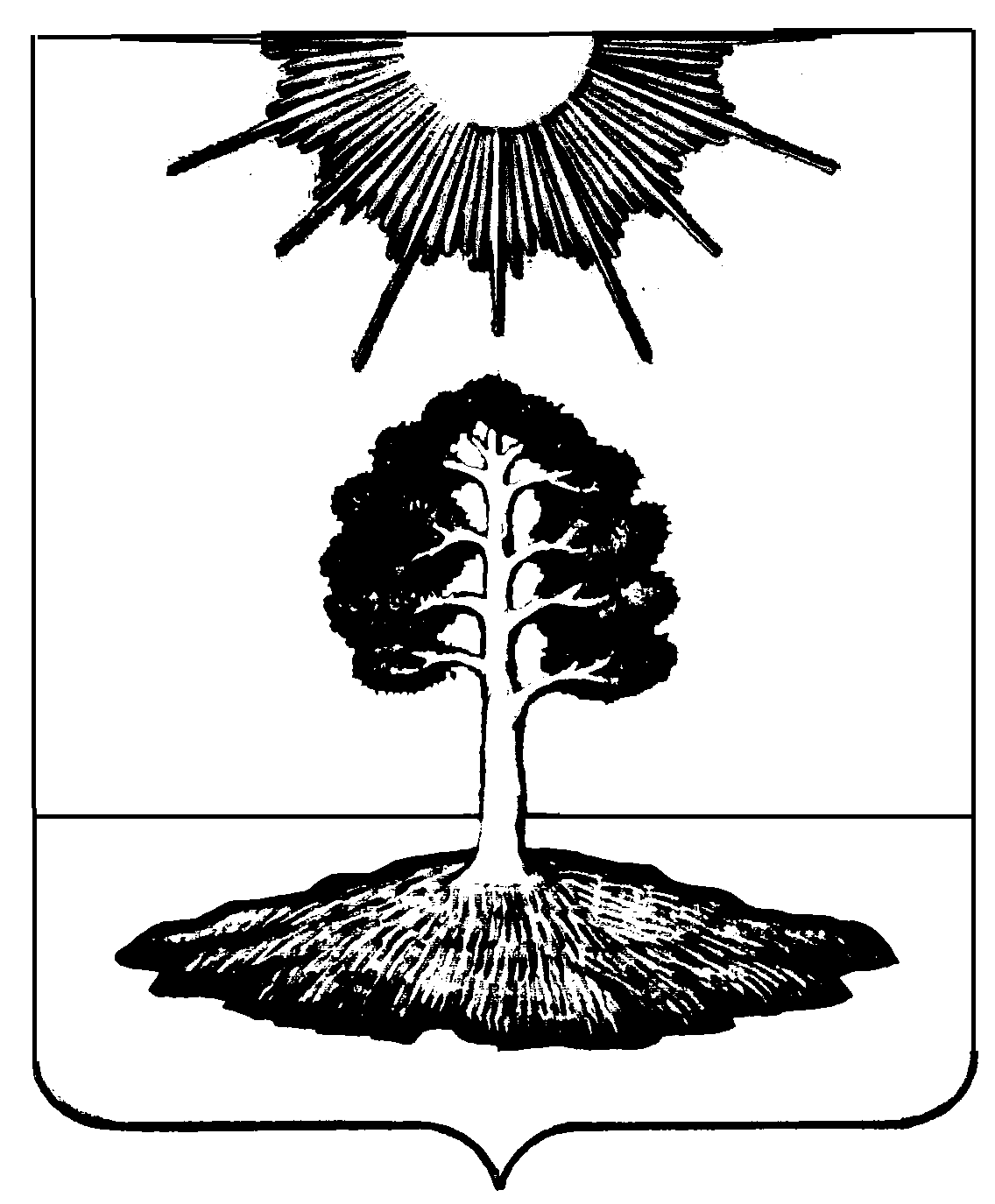 